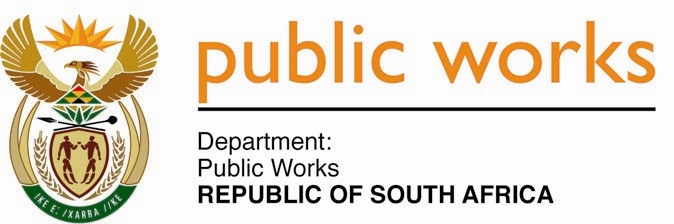 MINISTRY PUBLIC WORKSREPUBLIC OF SOUTH AFRICA Department of Public Works l Central Government Offices l 256 Madiba Street l Pretoria l Contact: +27 (0)12 406 2034 l +27 (0)12 406 1224Private Bag X9155 l CAPE TOWN, 8001 l RSA 4th Floor Parliament Building l 120 Plain Street l CAPE TOWN l Tel: +27 21 468 6900 Fax: +27 21 462 4592 www.publicworks.gov.za NATIONAL ASSEMBLYWRITTEN REPLYQUESTION NUMBER:					        	 3638 [NW4304E]INTERNAL QUESTION PAPER NO.:				 No. 39 of 2015DATE OF PUBLICATION:					        	 25 SEPTEMBER 2015DATE OF REPLY:						            17 NOVEMBER 2015 		       Mr N F Shivambu (EFF) asked the Minister of Public Works:What has been the total all-inclusive amount that was spent by his department on the upkeep and maintenance of all the (a) residential houses of (i) the President, Mr Jacob G Zuma and (ii) the Deputy President, Mr M C Ramaphosa, and (iii)(aa) Ministers and (bb) Deputy Ministers and (b) parliamentary villages in the 2014-15 financial year?									NW4304E___________________________________________________________________________REPLY:The Minister of Public WorksNo.Client Maintenance Amount(a)(i)PresidentR3 783 088.27(a)(ii)Deputy PresidentR1 596 390.38(iii)(aa)MinistersR22 562 089.50(iii)(bb)Deputy MinistersR9 430 690. 86(b) Parliamentary VillagesR90 402 420.00